Калужская  областьСЕЛЬСКОЕ ПОСЕЛЕНИЕ «ПОСЕЛОК ДЕТЧИНО»ПОСЕЛКОВОЕ  СОБРАНИЕРЕШЕНИЕ От «23» июня  2021г.	                                                                                             № 45Об утверждении перечня мест на территории муниципального образования «Поселок Детчино», нахождение в которых может причинить вред здоровью детей, их физическому, интеллектуальному, психическому, духовному и нравственному развитиюВ соответствии с Федеральным законом от 24.07.1998 № 124-ФЗ «Об основных гарантиях прав ребенка в Российской Федерации», Законом Калужской области от 25.06.2009 № 561-ОЗ «О мерах по предупреждению причинения вреда здоровью детей, их физическому, интеллектуальному, психическому, духовному и нравственному развитию», Уставом МО СП «Поселок Детчино», поселковое Собрание сельского поселения «Посёлок Детчино»РЕШИЛОУтвердить Перечень мест на территории муниципального образования «Поселок Детчино», нахождение в которых может причинить вред здоровью детей, их физическому, интеллектуальному, психическому, духовному и нравственному развитию (Приложение).Настоящее решение вступает в силу со дня его принятия и подлежит официальному опубликованию.Глава сельского поселения                                                                         «Поселок Детчино»				                А.М.Воробьев	Приложение К Решению поселкового Собрания МО СП «Поселок Детчино»№ 45 от 23.06.2021годаПЕРЕЧЕНЬмест на территории муниципального образования «Поселок Детчино», нахождение в которых может причинить вред здоровью детей, их физическому, интеллектуальному, психическому, духовному и нравственному развитию1. Не допускается нахождение детей в возрасте до 18 лет:на объектах (территориях, помещениях) юридических лиц или индивидуальных предпринимателей, где осуществляется курение с использованием кальянов, в местах реализации только табачной продукции;на объектах коммунальной инфраструктуры (котельные, водонапорные башни, свалки твердых бытовых отходов, источники нецентрализованного водоснабжения, выгребные ямы, септики, электрические подстанции), кроме случаев, связанных с осуществлением трудовой деятельности;на следующих объектах недвижимого имущества: аварийные дома, строящиеся и законсервированные объекты, строительные площадки, нежилые и ветхие дома;в подвальных, чердачных помещениях, технических этажей в многоквартирных жилых домах, на крышах зданий и сооружений.2. Не допускается нахождение детей без сопровождения родителей (лиц, их заменяющих) и (или) лиц, осуществляющих мероприятия с участием детей, в ночное время на территориях:объектов и территорий общего пользования садово-огороднических товариществ, гаражно-строительных кооперативов;мостовых сооружения и под ними;кладбищ;станций технического обслуживания;подъездов жилых домов;автостоянок и автопарковок;бань, саун, гостиниц, складов.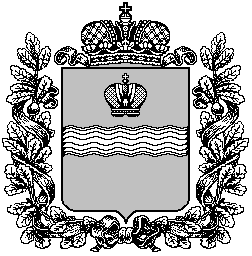 